2. URA: ŠTEVILA DO 20 (ŠTEJE, BERE, ZAPISUJE, PRIMERJA IN RAZVRŠČA ŠTEVILA DO 20)Poglejmo si števila od 15 do 20.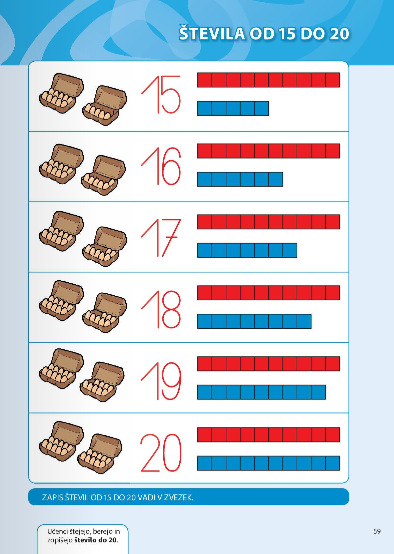 USTNE NALOGE: Znaš šteti do 20? Kaj pa nazaj? Štej od 4 do 18!Od 2 do 15!Od 7 do 19!BRAVO!Štej po 2 naprej od 0 do 20. Še ne gre? Vadi, časa imaš  tudi med počitnicami, vaja dela mojstra.Lahko uporabljaš GOSENICO, ali pa si jo izdelaš kar sam, dokler se gosenica ne bo preselila  kar v tvojo glavo.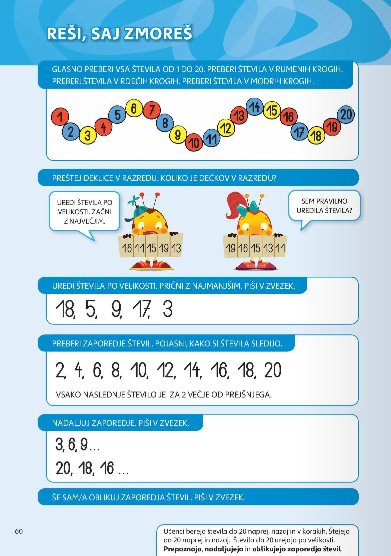 Samostojne naloge:LILIBI 4, naloge 14, 15 in 16;  računanje je igra: 32, 33Dodatne, NEOBVEZNE naloge: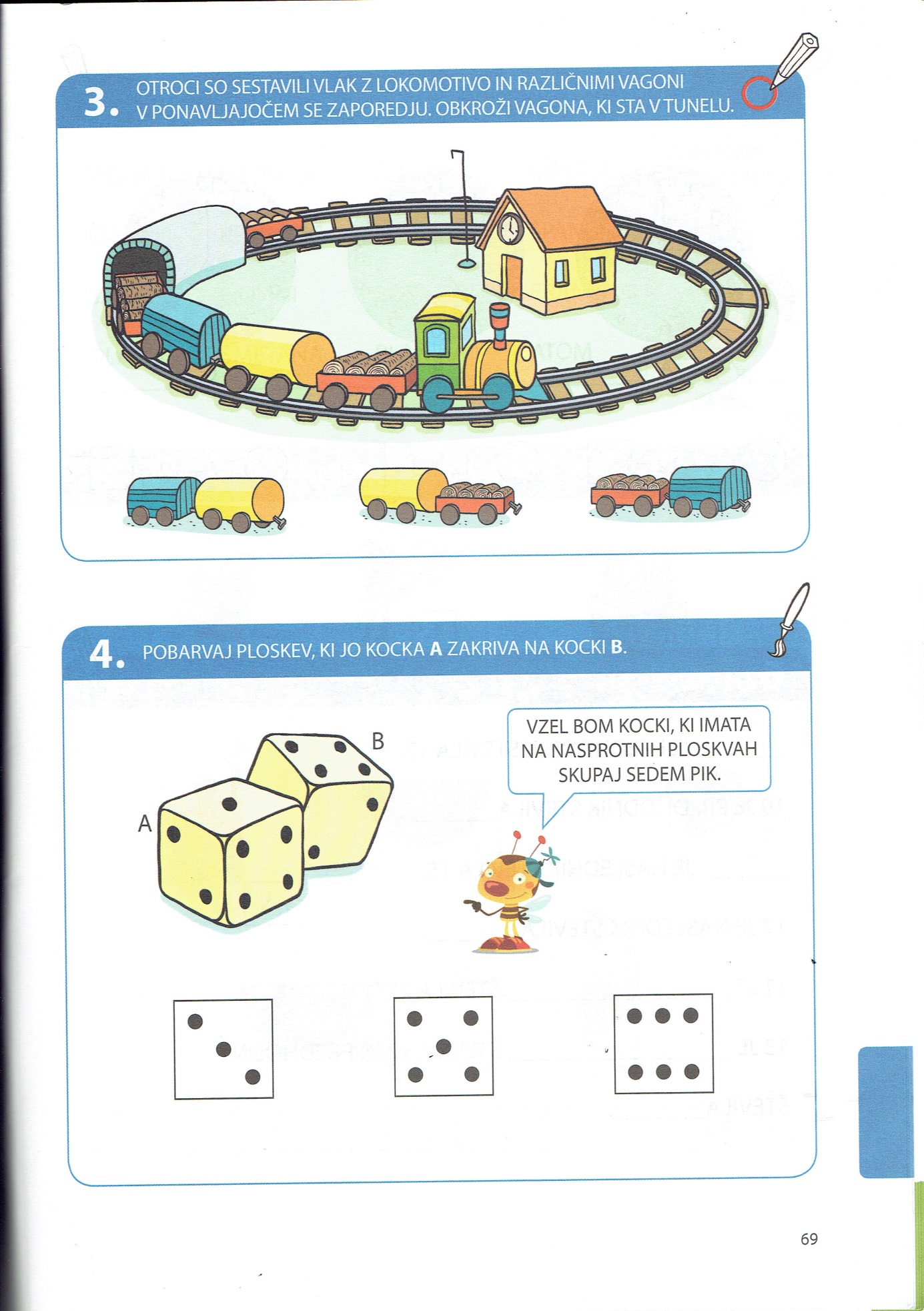 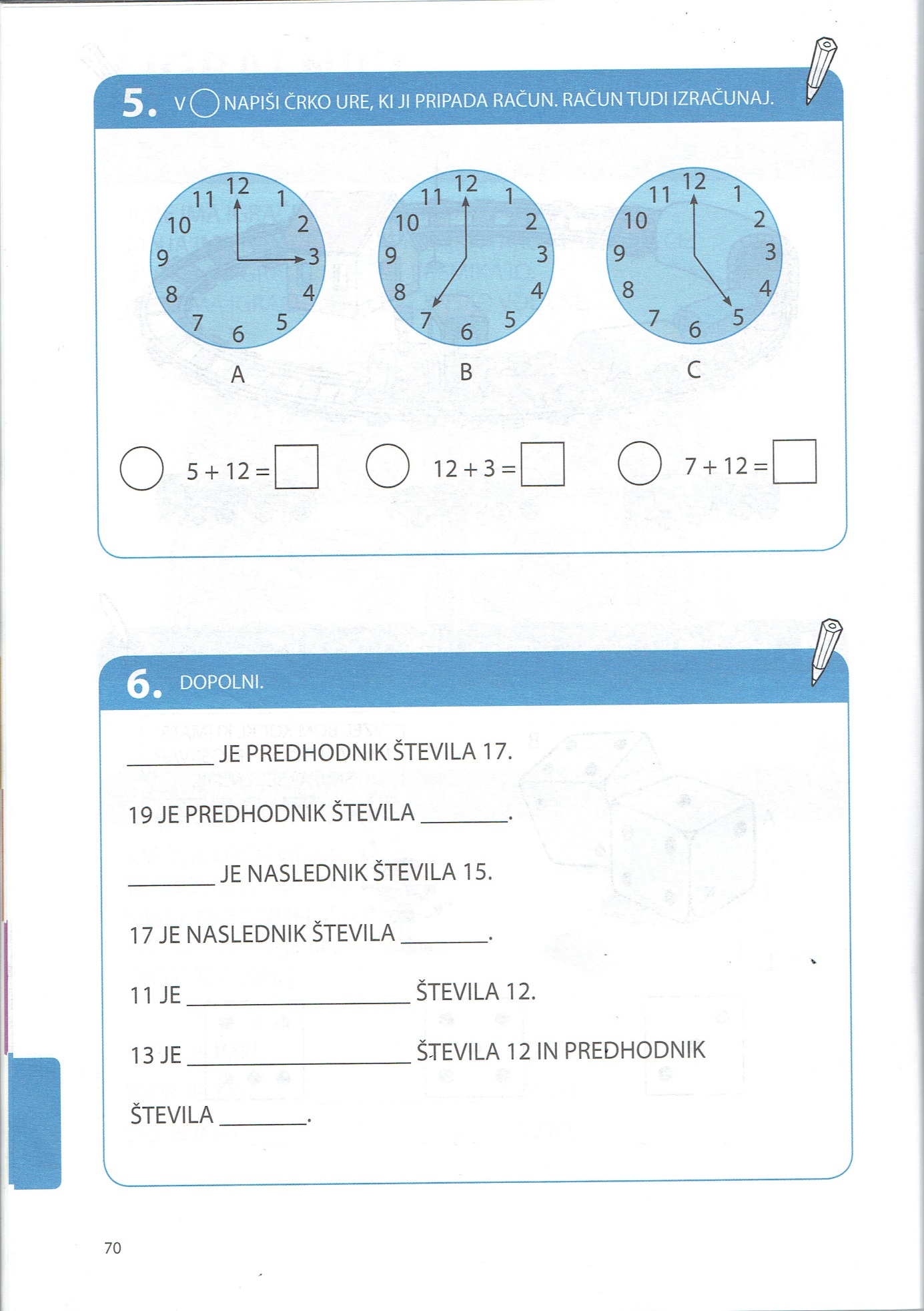 VELIKO VESELJA PRI REŠEVANJU VAM ŽELIMO ! UČITELJICE